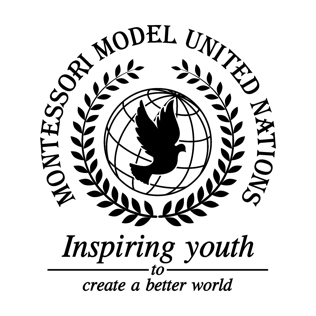       Resolution GA/1/2.1General Assembly First Committee Co-sponsors: Commonwealth of Australia, Commonwealth of the Bahamas, Republic of Belarus, Republic of Benin, Plurinational State of Bolivia, Burkina Faso, Kingdom of Cambodia, Republic of Cameroon, Republic of Colombia, Commonwealth of Dominica, Republic of Equatorial Guinea, Republic of Fiji, Republic of France, Republic of Guyana, Lao People’s Democratic Republic, Republic of Lebanon, Kingdom of Lesotho, Republic of Madagascar, Republic of Malta, Islamic Republic of Mauritania, Federal Democratic Republic of Nepal, Republic of Palau, Republic of the Philippines, Republic of Poland, Russian Federation, Republic of Sierra Leone, United States of AmericaTopic: Prevention of an Arms Race in Space The Committee,Deeply concerned with the effects of the arms race in space,Recognizing the flaws and revisions needed in the Liability Convention, Declaring that space should be used exclusively for research and exploration by all countries, Having considered that space debris hinders further exploration and research, causing the Kessler Syndrome, Welcoming developing countries into the discussion of preventing an arms race in spaceHaving considered that weapons in space can cause indiscriminate suffering, Keeping in mind that increased fines and sanctions are needed to enforce treaties and terms, Encourages countries to be transparent about space military activity;Expresses its hope to eliminate anti satellite armaments through fines and sanctions requested by the UN;Supports funding from countries to build a laser device for space clean up;Designates a UN task force for monitoring space military activity;Calls upon countries to create and fund an active UN satellite tracking database for tracking space debris;Emphasizes the importance of educating the population about the dangers of an arms race in space including the creation of  space debris, radioactive damage and loss of satellite capabilities (GPS, disaster management);Calls for countries to remove all weapons from space, through the establishment of an international treaty;Further invites countries to discuss the Prevention of an arms race in outer space and current events  relating to that topic at an annual UN summit;Affirms that all the given terms of this resolution are part of a treaty which countries are encouraged to sign to promote the peaceful and sustainable use of outer space, along with the security of all nations.